Kandyba DmytroGeneral details:Experience:Position applied for: ElectricianDate of birth: 18.12.1991 (age: 25)Citizenship: UkraineResidence permit in Ukraine: YesCountry of residence: UkraineCity of residence: OdessaPermanent address: Odessa  Komitetskaya  str 14v  103 app,Contact Tel. No: +38 (063) 573-90-81E-Mail: KandybaD80@gmail.comSkype: kandyba DmytroU.S. visa: NoE.U. visa: NoUkrainian biometric international passport: Not specifiedDate available from: 15.04.2017English knowledge: GoodMinimum salary: 5500 $ per month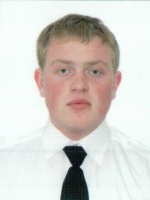 DocumentNumberPlace of issueDate of expirySeamanâs passportAB555946Ilyichevsk30.08.2020PositionFrom / ToVessel nameVessel typeDWTMEBHPFlagShipownerCrewingElectrician16.08.2016-27.02.2017Nordic StavangerBulk Carrier31748Mitsui Man B&W 6S50 MCC9070LiberiaNordic GamburgDanicaElectrician12.04.2016-17.05.2016Monica PBulk Carrier46667M&E9500LiberiaEurobulk LTDDoronElectrician28.08.2015-05.04.2016Monica PBulk Carrier46667M&E9500LiberiaEurobulk LTDDoronJunior Engineer16.03.2015-20.07.2015MSC VeroniqueContainer Ship52191B&W53600LiberiaMSCMSCJunior Officer07.03.2014-27.11.2014MSC RochelleContainer Ship62200B&W52000LiberiaMSCMSCRef. Engineer15.06.2013-16.11.2013Wehr  RissenContainer Ship16802Zulcer13320GermanyOskar WehrStuff centrElectric Cadet07.10.2011-25.04.2012Helene  SelmerBulk Carrier56000B&W9800Marshall  IslandsOskar WehrStuff centrElectric Cadet21.08.2012-06.02.2012Wehr  HavelContainer Ship25703B&W20930Marshall  IslandsOskar WehrStuff centr